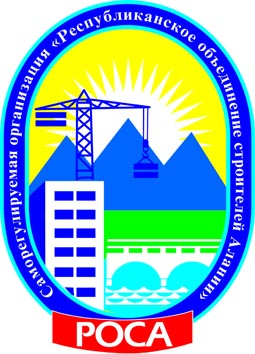 Некоммерческое партнерство«Саморегулируемая организация«Республиканское объединение строителей Алании»(НП СРО РОСА)П р о т о к о лЗаседания Аттестационной комиссииНекоммерческого партнерства «Саморегулируемая организация«Республиканское объединение строителей Алании»«25» марта 2014 год									№ 4 (36)-акгор. ВладикавказОснование созыва Аттестационной комиссии – решение Председателя Аттестационной комиссии Некоммерческого партнерства «Саморегулируемая организация «Республиканское объединение строителей Алании» - Тавитова А.Н., по поступившим из Центра по тестированию НП СРО РОСА Актам оценки уровня знаний.Место проведения заседания: РСО-Алания, гор. Владикавказ, ул. Чкалова, д. 41а.Дата проведения заседания:  25 марта 2014 год, 17 часов 00 минут.Председательствующий на заседании Аттестационной комиссии:Председатель Аттестационной комиссии Некоммерческого партнерства «Саморегулируемая организация «Республиканское объединение строителей Алании», заместитель генерального директора по правовым вопросам и контрольно-экспертной деятельности НП СРО РОСА - Тавитов А.Н.Секретарь заседания: Ведущий специалист по информационному обеспечению, повышению квалификации и аттестации НП СРО РОСА - Кукол А.С.Присутствовали с правом голоса:1. Тавитов А.Н. – Председатель Аттестационной комиссии НП СРО РОСА, заместитель генерального директора по правовым вопросам и контрольно-экспертной деятельности НП СРО РОСА.2. Гусов О.А. – член Аттестационной комиссии НП СРО РОСА, заместитель Председателя Совета НП СРО РОСА, генеральный директор ООО «Промжилстрой РСО-Алания».3. Томаев Р.Х. – член Аттестационной комиссии НП СРО РОСА, заместитель начальника инспекции Государственного строительного надзора по Республике Северная Осетия-Алания.4. Кукол А.С. – секретарь заседания, член Аттестационной комиссии НП СРО РОСА, ведущий специалист по информационному обеспечению, повышению квалификации и аттестации НП СРО РОСА.Открытие заседания Аттестационной комиссии Некоммерческого партнерства «Саморегулируемая организация «Республиканское объединение строителей Алании».Слушали: Председательствующего, который сообщил, что на заседании принимают участие все члены Аттестационной комиссии НП СРО РОСА. Кворум для голосования имеется. Полномочия проверены в соответствии с действующим законодательством, заседание Аттестационной комиссии НП СРО РОСА предложено считать «открытым». Иных предложений и замечаний не поступило.Решили: Принять к сведению озвученную информацию и признать наличие кворума для голосования по вопросам Повестки дня, а заседание Аттестационной комиссии Некоммерческого партнерства «Саморегулируемая организация «Республиканское объединение строителей Алании» считать - «открытым».Голосовали: «за» - 4 голоса, «против» - нет, «воздержался» - нет.Решение принято единогласно.Председательствующий объявил заседание Аттестационной комиссии НП СРО РОСА - «открытым». О Повестке дня заседания Аттестационной комиссии Некоммерческого партнерства «Саморегулируемая организация «Республиканское объединение строителей Алании».Слушали: Председательствующего, который предложил утвердить повестку дня Аттестационной комиссии НП СРО РОСА из 1-го (одного) вопроса.Иных предложений и замечаний не поступило.Решили: Утвердить Повестку дня заседания Аттестационной комиссии Некоммерческого партнерства «Саморегулируемая организация «Республиканское объединение строителей Алании» из 1-го (одного) вопроса.Голосовали: «за» - 4 голоса, «против» - нет, «воздержался» - нет.Решение принято единогласно.Повестка дня заседания Аттестационной комиссии Некоммерческого партнерства «Саморегулируемая организация «Республиканское объединение строителей Алании»:О рассмотрении вопроса по выдаче (отказе в выдаче) Аттестатов по итогам оценки уровня знаний претендентов на аттестацию – работников членов НП СРО РОСА, на основании представленных, Центром по тестированию НП СРО РОСА за период с 10 марта 2014 года по 14 марта 2014 года, Актов оценки уровня знаний.По вопросу №1 повестки дня:О рассмотрении вопроса по выдаче (отказе в выдаче) Аттестатов по итогам оценки уровня знаний претендентов на аттестацию – работников членов НП СРО РОСА, на основании представленных, Центром по тестированию НП СРО РОСА за период с 10 марта 2014 года по 14 марта 2014 года, Актов оценки уровня знанийСлушали: Кукол А.С., которая сообщила присутствующим, о поступивших из Центра по тестированию НП СРО РОСА - Актов оценки уровня знаний претендентов на аттестацию, по следующим тестам и со следующими результатами уровня знаний:С положительным результатом оценки уровня знаний предложила признать обладающими знаниями необходимым для выполнения указанных видов работ и выдать Аттестаты на соответствующий срок.С отрицательным результатом оценки уровня знаний предложила отказать в выдаче Аттестатов, назначив срок для повторного тестирования.Иных предложений и замечаний не поступило.Решили:1. По итогам проведённой оценки уровня знаний выдать следующим работникам Аттестаты установленного ЕСА НОСТРОЙ образца по следующим тестам: и признать их обладающими знаниями необходимыми для выполнения аттестованных видов работ, которые оказывают влияние на безопасность объектов капитального строительства.2. Отказать в выдаче Аттестатов по следующим тестам: назначив срок для повторного тестирования.3. Информацию о выданных Аттестатах разместить на сайте Партнерства.Голосовали: «за» - 4 голоса, «против» - нет, «воздержался» - нет.Решение принято единогласно.Председательствующий Председатель Аттестационной комиссииНП СРО РОСА										А.Н.ТавитовСекретарь  заседания							 		А.С.КуколНекоммерческое партнерство«Саморегулирумая организация«Республиканское объединение строителей Алании»(НП СРО РОСА)П Р О Т О К О Л № 4 (36)-акзаседания Аттестационной комиссииНекоммерческого партнерства«Саморегулируемая организация«Республиканское объединение строителей Алании»от «25» марта 2014 годагор. Владикавказ2014 год№ п/пФ.И.О. претендентаНаименование организации, члена НП СРО РОСА№ тестаРезультат оценки уровня знанийАлборова Любовь НиколаевнаООО «БЭСТ-СТРОЙ»001положительныйБерезов Мурат ТотразовичЗАО «МАРС-Р»001, 002, 004, 015положительныйГромова Татьяна ВладимировнаООО «Диабаз»041положительныйДрузенко Валерий ВикторовичООО «Владтехмонтаж»017, 018, 019, 046.1положительныйЗубков Юрий ЛеонидовичООО «Владтехмонтаж»001отрицательныйЗубков Юрий ЛеонидовичООО «Владтехмонтаж»029положительныйКозаев Хазби ЯшевичООО «Диабаз»041положительныйКошман Владимир ФедоровичООО «Владтехмонтаж»017, 018,019, 046.3положительныйЛысоконь Андрей ИвановичООО «Владтехмонтаж»002, 003, 004, 007, 011, 015, 016, 020, 021, 022, 046.3положительныйРожковецкий Михаил АлександровичООО «Владтехмонтаж»001, 029, 046.1положительныйСавлаев Олег ВладимировичООО «Агрофирма ФАТ»001отрицательныйСавлаев Олег ВладимировичООО «Агрофирма ФАТ»046.1положительныйХаллаев Михаил БорисовичООО «Диабаз»046.1положительныйЦориев Алан ВикторовичООО «Гарантия»004, 018положительныйЧмелевская Татьяна НиколаевнаООО «Владтехмонтаж»017, 018, 019, 046.1положительныйЧмелевский Владимир ЮрьевичООО «Владтехмонтаж»001, 029отрицательныйЧмелевский Владимир ЮрьевичООО «Владтехмонтаж»0462, 048, 049, 051положительныйЮрин Евгений АнатольевичОАО «Кавтрансстрой»036, 038, 041положительный№ п/пФ.И.О. претендентаНаименование организации, члена НП СРО РОСА№ тестаСрок действияАлборова Любовь НиколаевнаООО «БЭСТ-СТРОЙ»001сроком на 5 (пять),т.е. до 25.03.2019Березов Мурат ТотразовичЗАО «МАРС-Р»001, 002, 004, 015сроком на 5 (пять),т.е. до 25.03.2019Громова Татьяна ВладимировнаООО «Диабаз»041сроком на 5 (пять),т.е. до 25.03.2019Друзенко Валерий ВикторовичООО «Владтехмонтаж»017, 018, 019, 046.1сроком на 5 (пять),т.е. до 25.03.2019Зубков Юрий ЛеонидовичООО «Владтехмонтаж»029сроком на 5 (пять),т.е. до 25.03.2019Козаев Хазби ЯшевичООО «Диабаз»041сроком на 5 (пять),т.е. до 25.03.2019Кошман Владимир ФедоровичООО «Владтехмонтаж»017, 018,019, 046.3сроком на 5 (пять),т.е. до 25.03.2019Лысоконь Андрей ИвановичООО «Владтехмонтаж»002, 003, 004, 007, 011, 015, 016, 020, 021, 022, 046.3сроком на 5 (пять),т.е. до 25.03.2019Рожковецкий Михаил АлександровичООО «Владтехмонтаж»001, 029, 046.1сроком на 5 (пять),т.е. до 25.03.2019Савлаев Олег ВладимировичООО «Агрофирма ФАТ»046.1сроком на 5 (пять),т.е. до 25.03.2019Халлаев Михаил БорисовичООО «Диабаз»046.1сроком на 5 (пять),т.е. до 25.03.2019Цориев Алан ВикторовичООО «Гарантия»004, 018сроком на 5 (пять),т.е. до 25.03.2019Чмелевская Татьяна НиколаевнаООО «Владтехмонтаж»017, 018, 019, 046.1сроком на 5 (пять),т.е. до 25.03.2019Чмелевский Владимир ЮрьевичООО «Владтехмонтаж»0462, 048, 049, 051сроком на 5 (пять),т.е. до 25.03.2019Юрин Евгений АнатольевичОАО «Кавтрансстрой»036, 038, 041сроком на 5 (пять),т.е. до 25.03.2019№ п/пФ.И.О. претендентаНаименование организации, члена НП СРО РОСА№ тестаРезультат оценки уровня знанийЗубков Юрий ЛеонидовичООО «Владтехмонтаж»001отрицательныйСавлаев Олег ВладимировичООО «Агрофирма ФАТ»001отрицательныйЧмелевский Владимир ЮрьевичООО «Владтехмонтаж»001, 029отрицательный